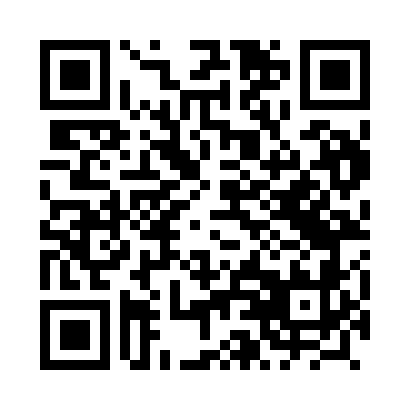 Prayer times for Cieplewo, PolandWed 1 May 2024 - Fri 31 May 2024High Latitude Method: Angle Based RulePrayer Calculation Method: Muslim World LeagueAsar Calculation Method: HanafiPrayer times provided by https://www.salahtimes.comDateDayFajrSunriseDhuhrAsrMaghribIsha1Wed2:295:0712:425:538:1910:482Thu2:285:0512:425:548:2010:493Fri2:275:0312:425:558:2210:504Sat2:265:0112:425:568:2410:515Sun2:254:5912:425:578:2610:516Mon2:244:5712:425:588:2810:527Tue2:244:5512:425:598:3010:538Wed2:234:5312:426:008:3110:549Thu2:224:5112:426:028:3310:5410Fri2:214:5012:426:038:3510:5511Sat2:204:4812:426:048:3710:5612Sun2:204:4612:426:058:3810:5713Mon2:194:4412:426:068:4010:5714Tue2:184:4212:426:078:4210:5815Wed2:184:4112:426:088:4410:5916Thu2:174:3912:426:098:4511:0017Fri2:164:3712:426:108:4711:0018Sat2:164:3612:426:118:4911:0119Sun2:154:3412:426:118:5011:0220Mon2:154:3312:426:128:5211:0221Tue2:144:3112:426:138:5311:0322Wed2:134:3012:426:148:5511:0423Thu2:134:2912:426:158:5611:0524Fri2:134:2712:426:168:5811:0525Sat2:124:2612:426:178:5911:0626Sun2:124:2512:436:189:0111:0727Mon2:114:2412:436:189:0211:0728Tue2:114:2212:436:199:0411:0829Wed2:104:2112:436:209:0511:0930Thu2:104:2012:436:219:0611:0931Fri2:104:1912:436:229:0811:10